Муниципальное казенное общеобразовательное учреждениесредняя общеобразовательная школа № 17 р.п. ЮртыРабочая программа учебного курсапо алгебре для 9 классаМКОУ СОШ № 17на 2013/2014 учебный годРазработчик: Яковлева Людмила Николаевна,учитель  математики,                            вторая квалификационная категория.2013 г., р.п. Юрты.Пояснительная записка.	Рабочая программа по  алгебре для 9 класса составлена на основе авторской программы  «Программы общеобразовательных учреждений. Алгебра 7 – 9 классы», составитель   Т.А.Бурмистрова;  издательство «Просвещение» 2008 год; федерального компонента государственного стандарта основного общего образования по математике «Примерные программы основного общего образования. Математика. (Стандарты второго поколения). Издательство «Просвещение» 2010 годПри реализации рабочей программы используется УМК  под редакцией Теляковского С.А., авторы Макарычев Ю.Н., Миндюк Н.Г., Нешков К.И., Суворова С.Б., входящий в Федеральный перечень учебников, утвержденный Министерством образования и науки РФ. Для изучения курса используется классноурочная система с использованием различных технологий, форм, методов обучения. Содержание обучения.Вводное повторение (3 часа).    Основная цель  –  повторить и систематизировать основной материал курса алгебры 7 – 8  классов, подготовить учащихся  к дальнейшему изучению алгебрыСвойства функций. Квадратичная функция.(22 ч.)     Функция. Свойства функций. Квадратный трехчлен. Разложение квадратного трехчлена  на множители. Функция y = a x2 + b x + c, ее свойства и график.  Степенная функция.     Основная цель  –  расширить сведения о свойствах функций, ознакомить учащихся со свойствами и графиком квадратичной функции.          Уравнения и неравенства с одной переменной (14 ч.).        Целые уравнения. Дробно-рациональные уравнения. Неравенства второй степени с одной переменной. Метод интервалов.        Основная цель  –  систематизировать и обобщить сведения о решении целых и дробных рациональных уравнений с одной переменной, сформировать умения решать неравенства вида ах2+bх+с < 0, ах2+ bx +с >  0, где а 0. 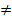 Уравнения и неравенства с двумя переменными (17 ч). Уравнение с двумя переменными и его график. Системы уравнений второй степени. Решение задач с помощью систем уравнений второй степени. Неравенства с двумя переменными и их системы  Основная цель  –  выработать умение решать простейшие системы, содержащие уравнения второй степени с двумя переменными, и  текстовые задачи с помощью составления таких систем.   Прогрессии (15 ч).          Арифметическая и геометрическая прогрессии. Формулы n – го члена и суммы n первых членов прогрессии. Бесконечно убывающая геометрическая прогрессия.         Основная цель  –  дать понятие об арифметической и геометрической прогрессиях как числовых последовательностях особого вида.       Элементы комбинаторики и теории вероятностей (13 ч.).         Комбинаторное правило умножения. Перестановки, размещения, сочетания. Относительная частота т вероятность случайного события.        Основная цель  –  ознакомить учащихся с понятием перестановки, размещения, сочетания и соответствующими  формулами для подсчета их числа; ввести понятия  относительной частоты и вероятности случайного события.Повторение (21).          Главной дидактической целью уроков повторения курса алгебры является обобщение и систематизация знаний, полученных учащимися  в VII – IX классах. На этих уроках школьники  должны усвоить связи и отношения между понятиями, получить целостное представление об изученном материале, решить ряд комбинированных задач и упражнений. Важным в организации повторения является выбор методов, форм и средств систематизации и обобщения.            Особое место на  этих уроках отводится упражнениям, по ходу выполнения которых осуществляется повторение всего комплекса знаний умений  График контрольных работ.ТЕХНОЛОГИЧЕСКАЯ  КАРТА  УЧИТЕЛЯ.  к учебнику «Алгебра – 9» под редакцией Теляковского С.А., авторы Макарычев Ю.Н., Миндюк Н.Г., Нешков К.И., Суворова С.Б., Алгебра – 9УМК  под редакцией Теляковского С.А., авторы Макарычев Ю.Н., Миндюк Н.Г., Нешков К.И., Суворова С.Б.,Вводное повторение (3 часа).                                                                   Свойства функций. Квадратичная функция.(22 ч.)        Уравнения и неравенства с одной переменной (14 ч.).Уравнения и неравенства с двумя переменными (17+1 ч).Прогрессии (15 ч).Элементы комбинаторики и теории вероятностей (13 ч.).Повторение (19).Рассмотрено на заседании МОучителей математики, физики и информатикиМКОУ СОШ № 17Протокол №___от____________Пузик И.Н. СогласованоЗам.директора поУВРМКОУ СОШ № 17________Кочергина И.Г.Утверждено приказом директораМКОУ СОШ №17№_____от_________________Цаберт И.П.Программа,  по которой работает учитель: «Программы общеобразовательных учреждений. Алгебра 7 – 9 классы», 2008 года;  составитель Т.А.БурмистроваУчебники, по которым работают учащиеся:    «Алгебра 9», под редакцией Теляковского С.А.,  авторы  Макарычев Ю.Н., Миндюк Н.Г., Нешков К.И., Суворова С.Б.    Издательство «Просвещение» 2012 год.  Список используемой литературы: «Программы общеобразовательных учреждений «Алгебра 7 – 9 класс 2008 года;   составитель Т.А.Бурмистрова  «Примерные программы основного общего образования. Математика. (Стандарты второго поколения) . Издательство «Просвещение» 2010 год«Алгебра 7 – 9 класс», рабочие программы Н.Г.Миндюк. 2011годУчебник «Алгебра 9», под редакцией Теляковского С.А., «Просвещение», 2012 год «Изучение алгебры в 7 – 9 классах», Макарычев Ю.А. «Самостоятельные и контрольные работы» Ершова А.П.,«Алгебра 9»задания для обучения и развития учащихся раб.тетрадь БеленковаЕ.Ю.и др.,«Карточки  для коррекции знаний»    Левитас Г.Г.,«Дидактические материалы по алгебре  для 9 класса» Жохов В.И. и др. «Алгебра – 9», тесты по новому образовательному стандарту, Ю.А.Глазков«Самостоятельные и контрольные работы по алгебре 9 класс», по новому образовательному стандарту, Ю.А.Глазков;«Поурочные планы для 9класса», Тапилина Л.А.«Поурочные планы для 9 класса», Рурукин В.В«Тесты для промежуточной аттестации», Ольховская Л.С.Материалы журнала «Математика»Место предмета в учебном планеСогласно федеральному базисному учебному плану для образовательных учреждений Российской Федерации на изучение алгебры  в 9 классе отводится 105 часа.Количество часов в неделю по учебному плану      3 часа в неделю. Общее  количество часов в соответствии с программой:    105Цели и задачи курса  Изучение алгебры в девятых  классах основной школы направлено на достижение следующих целей:развитие вычислительных и формально – оперативных алгебраических умений до уровня, позволяющего уверенно использовать их при решении задач математики и смежных предметов (физика, химия, информатика и другие);усвоение аппарата уравнений и систем уравнений как основного средства математического моделирования прикладных задач; осуществление функциональной подготовки школьников.Материально-техническая обеспеченностьЭлектронные учебные пособияИнтерактивная математика. 5-9 класс. Электронное учебное пособие для основной школы. М., ООО «Дрофа»,  Математика. Практикум. 5-11 классы. Электронное учебное издание. М., ООО «Дрофа»СД «Алгебра не для отличников»Мультимедийные презентацииПривлечение ресурса Интернет, в том числе проекта «Телешкола».«Тренировочные тесты по алгебре», мультимедийный тренажер издательства «Экзамен»Планируемые результаты обучения.Планируемые результаты обучения.В результате изучения  алгебры  9 класса ученик должен   знать/понимать- существо понятия математического доказательства; приводить примеры доказательств;- существо понятия алгоритма; приводить примеры алгоритмов;- как используются математические формулы, уравнения и неравенства; примеры их применения для решения математических и практических задач;                                                                                                                    - как математически определенные функции могут описывать реальные зависимости; приводить примеры такого описания;                                                                                                                                              - как потребности практики привели математическую науку к необходимости расширения понятия числа;                                                                                                                                           вероятностный характер многих закономерностей окружающего мира; примеры статистических закономерностей и выводов;- смысл идеализации, позволяющей решать задачи реальной действительности математическими методами, примеры ошибок, возникающих при идеализации.  Уметь- составлять буквенные выражения и формулы по условиям задач; осуществлять в выражениях и формулах числовые подстановки и выполнять соответствующие вычисления, осуществлять подстановку одного выражения в другое; выражать из формул одну переменную через остальные;                                                                                                  - выполнять основные действия со степенями с целыми показателями, с многочленами и с алгебраическими дробями; выполнять разложение многочленов на множители; выполнять тождественные преобразования рациональных выражений;                                                                                                                     - применять свойства арифметических квадратных корней для вычисления значений и преобразований числовых выражений, содержащих квадратные корни;- решать линейные, квадратные уравнения и рациональные уравнения, сводящиеся к ним, системы двух линейных уравнений и несложные нелинейные системы;- решать линейные и квадратные неравенства с одной переменной и их системы;- решать текстовые задачи алгебраическим методом, интерпретировать полученный результат, проводить отбор решений, исходя из формулировки задачи;- изображать числа точками на координатной прямой;                                                     - определять координаты точки плоскости, строить точки с заданными координатами; изображать множество решений линейного неравенства;- распознавать арифметические и геометрические прогрессии; решать задачи с применением формулы общего члена и суммы нескольких первых членов;- находить значения функции, заданной формулой, таблицей, графиком по ее аргументу; находить значение аргумента по значению функции, заданной графиком или таблицей;                                                                                                                                                        - определять свойства функции по ее графику; применять графические представления при решении уравнений, систем, неравенств;- описывать свойства изученных функций, строить их графики;- использовать приобретенные знания и умения в практической деятельности и повседневной жизни для:- выполнения расчетов по формулам, составления формул, выражающих зависимости между реальными величинами; нахождения нужной формулы в справочных материалах;                                                                                                                                                          - моделирования практических ситуаций и исследования построенных моделей с использованием аппарата алгебры;                                                                                                               - описания зависимостей между физическими величинами соответствующими формулами при исследовании несложных практических ситуаций;- интерпретации графиков реальных зависимостей между величинами.Элементы логики, комбинаторики, статистики и теории вероятностей.Уметь- проводить несложные доказательства, получать простейшие следствия из известных или ранее полученных утверждений, оценивать логическую правильность рассуждений, использовать примеры для иллюстрации и контрпримеры для опровержения утверждений;- извлекать информацию, представленную в таблицах, на диаграммах, графиках; составлять таблицы, строить диаграммы и графики;- решать комбинаторные задачи путем систематического перебора возможных вариантов и с использованием правила умножения;                                                                       - вычислять средние значения результатов измерений;                                                                        - находить частоту события, используя собственные наблюдения и готовые статистические данные;- находить вероятности случайных событий в простейших случаях;- использовать приобретенные знания и умения в практической деятельности и повседневной жизни для:- выстраивания аргументации при доказательстве и в диалоге;                                                        -  распознавания логически некорректных рассуждений;                                                                  - записи математических утверждений, доказательств;                                                                                         - анализа реальных числовых данных, представленных в виде диаграмм, графиков, таблиц;- решения практических задач в повседневной и профессиональной деятельности с использованием действий с числами, процентов, длин, площадей, объемов, времени, скорости;                                                                                                                                                          - решения учебных и практических задач, требующих систематического перебора вариантов;- сравнения  шансов  наступления  случайных  событий, для оценки вероятности случайного события в практических ситуациях, сопоставления модели с реальной ситуацией;                                                                                                                                                          - понимания статистических утверждений.Форма промежуточной и итоговой аттестацииПредусматривается вводный контроль, две административные контрольных работы по результатам 1 и 2 полугодия. Промежуточная аттестация проводится в форме тестов, самостоятельных, проверочных работ  в конце логически законченных блоков учебного материала. Результаты обучения задают систему итоговых результатов обучения, которых должны достигнуть все учащиеся, оканчивающие основную школу, и достижение которых является обязательным условием положительной аттестации ученика за курс основной школыРабочая программа предусматривает выполнение следующей практической части курсаРабочая программа предусматривает выполнение следующей практической части курсаИзменения в примерную или авторскую учебную программу и их обоснованиеС целью систематизации и активизации знаний учащихся в начале учебного года проводятся уроки вводного повторения. Часы на повторение в начале учебного года перенесены из часов, выделенных программой на итоговое повторение.Примечание В данном классе есть несколько обучающихся по программе VII вида. Для их успешного обучения предусмотрены задания индивидуального характера (ИЗ), и нормы оценивания письменных работ снижены до выполнения обязательных заданий (обычно 1 – 3 задание)четверть№темадатаI 1Входная контрольная работа  9.092К.р.№1 «Квадратный трехчлен 3.103К. р. № 2 «Свойства функций. Квадратичная функция»30.10II4К.р. № 3 «Уравнения и неравенства с одной переменной»5.12IIIК. р.№ 4 «Уравнения и неравенства с двумя переменными»30.015К.р.№ 5 «Арифметическая прогрессия»19.026К.р.№ 6 «Геометрическая прогрессия»5.03IV7К.р. №  7 «Элементы комбинаторики и теории вероятностей»16.048Административная контрольная работа19.05                  тема                     новый  материал                     новый  материалвнутрипредметные связи.межпредметные связи.                  темаведущий	второстепенныйвнутрипредметные связи.межпредметные связи.Свойства функций. Квадратичная функция Функции и их свойства. Область определения и область значения. Квадратный трехчлен. График квадратичной функции. Корень n-ой степени. Свойства арифметического корня.  Дробно-линейная функция и ее график. Степень с дробным показателем, ее свойстваГрафик функции у = х2. Нахождение области определения функции (7кл). Квадратные уравнения (8кл)  Физика, геометрия (в вычислениях)Уравнения и неравенства с одной переменнойУравнения, приводимые к квадратным. Биквадратные уравнения. Решение неравенств методом интервалов.Некоторые приемы решения целых уравнений.Квадратные уравнения, решение неравенств, решение задач при помощи уравнений (8кл)Уравнения и неравенства с двумя переменнымиУравнение с двумя переменными. Системы уравнений с двумя переменными. Графический способ решения систем уравнений и неравенств.Некоторые приемы решения систем уравнений второй степени с двумя переменными.Различные способы решения систем уравнений(7кл). Квадратные уравнения (8кл)ПрогрессииАрифметическая прогрессия. Геометрическая прогрессия.Последовательности. Бесконечно-убывающая геометрическая прогрессия. Метод математической индукции.Формулы(5кл). Перевод периодических дробей в обыкновенные. Информатика.  Элементы комбинаторики и теории вероятностейПерестановки, размещения, сочетания. Вероятность, относительная частота случайного событияСложение и умножение вероятностей.Итоговое повторение    №ур. №ур.№§                 темаХарактеристика основных видов деятельности ученика (на уровне учебных действий):датапо планудатапо факту11Преобразования дробно-рациональных выражений. выражений, содержащих квадратные корни. повторить правила преобразования выражений, содержащих квадратные корни, дробно-рациональных выражений, формулы сокращенного умножения, алгоритм решения линейных и квадратных уравнений и систем линейных неравенств,  алгоритм решение   задач составлением уравнения по условию.  2.0922Решение линейных и квадратных уравнений. повторить правила преобразования выражений, содержащих квадратные корни, дробно-рациональных выражений, формулы сокращенного умножения, алгоритм решения линейных и квадратных уравнений и систем линейных неравенств,  алгоритм решение   задач составлением уравнения по условию.  4.0933Решение линейных неравенств и  систем неравенств.  повторить правила преобразования выражений, содержащих квадратные корни, дробно-рациональных выражений, формулы сокращенного умножения, алгоритм решения линейных и квадратных уравнений и систем линейных неравенств,  алгоритм решение   задач составлением уравнения по условию.  5.0944Входная контрольная работа   повторить правила преобразования выражений, содержащих квадратные корни, дробно-рациональных выражений, формулы сокращенного умножения, алгоритм решения линейных и квадратных уравнений и систем линейных неравенств,  алгоритм решение   задач составлением уравнения по условию.  9.09 №ур. №ур.№§                 тема Характеристика основных видов деятельности  ученика (на уровне учебных действий)датапо планудатапо факту511Ключевые задачи на функцию.Вычислять значения функции, заданной формулой, а также двумя и тремя формулами. Описывать свойства функций на основе их графического представления. Интерпретировать графики реальных зависимостей. Показывать схематически положение на координатной плоскости графиков функций у = ах2, у = ах2 + n, у = а (х - m)2. Строить график функции у = ах2 + bх + с, уметь указывать координаты вершины параболы, её ось симметрии, направление ветвей параболы.Изображать схематически график функции у = хп с чётным и нечётным n. Понимать смысл записей вида   ,    и т. д., где а — некоторое число.  Иметь представление о нахождении корней n-й степени с помощью калькулятора11.09621Область определения и область значений функцииВычислять значения функции, заданной формулой, а также двумя и тремя формулами. Описывать свойства функций на основе их графического представления. Интерпретировать графики реальных зависимостей. Показывать схематически положение на координатной плоскости графиков функций у = ах2, у = ах2 + n, у = а (х - m)2. Строить график функции у = ах2 + bх + с, уметь указывать координаты вершины параболы, её ось симметрии, направление ветвей параболы.Изображать схематически график функции у = хп с чётным и нечётным n. Понимать смысл записей вида   ,    и т. д., где а — некоторое число.  Иметь представление о нахождении корней n-й степени с помощью калькулятора12.09731Графики функцийВычислять значения функции, заданной формулой, а также двумя и тремя формулами. Описывать свойства функций на основе их графического представления. Интерпретировать графики реальных зависимостей. Показывать схематически положение на координатной плоскости графиков функций у = ах2, у = ах2 + n, у = а (х - m)2. Строить график функции у = ах2 + bх + с, уметь указывать координаты вершины параболы, её ось симметрии, направление ветвей параболы.Изображать схематически график функции у = хп с чётным и нечётным n. Понимать смысл записей вида   ,    и т. д., где а — некоторое число.  Иметь представление о нахождении корней n-й степени с помощью калькулятора16.09842Нахождение свойств функции по ее графикуВычислять значения функции, заданной формулой, а также двумя и тремя формулами. Описывать свойства функций на основе их графического представления. Интерпретировать графики реальных зависимостей. Показывать схематически положение на координатной плоскости графиков функций у = ах2, у = ах2 + n, у = а (х - m)2. Строить график функции у = ах2 + bх + с, уметь указывать координаты вершины параболы, её ось симметрии, направление ветвей параболы.Изображать схематически график функции у = хп с чётным и нечётным n. Понимать смысл записей вида   ,    и т. д., где а — некоторое число.  Иметь представление о нахождении корней n-й степени с помощью калькулятора18.09952Свойства элементарных функцийВычислять значения функции, заданной формулой, а также двумя и тремя формулами. Описывать свойства функций на основе их графического представления. Интерпретировать графики реальных зависимостей. Показывать схематически положение на координатной плоскости графиков функций у = ах2, у = ах2 + n, у = а (х - m)2. Строить график функции у = ах2 + bх + с, уметь указывать координаты вершины параболы, её ось симметрии, направление ветвей параболы.Изображать схематически график функции у = хп с чётным и нечётным n. Понимать смысл записей вида   ,    и т. д., где а — некоторое число.  Иметь представление о нахождении корней n-й степени с помощью калькулятора19.091062Нахождение свойств функции по формуле и по графикуВычислять значения функции, заданной формулой, а также двумя и тремя формулами. Описывать свойства функций на основе их графического представления. Интерпретировать графики реальных зависимостей. Показывать схематически положение на координатной плоскости графиков функций у = ах2, у = ах2 + n, у = а (х - m)2. Строить график функции у = ах2 + bх + с, уметь указывать координаты вершины параболы, её ось симметрии, направление ветвей параболы.Изображать схематически график функции у = хп с чётным и нечётным n. Понимать смысл записей вида   ,    и т. д., где а — некоторое число.  Иметь представление о нахождении корней n-й степени с помощью калькулятора23.091173Нахождение корней квадратного трехчленаВычислять значения функции, заданной формулой, а также двумя и тремя формулами. Описывать свойства функций на основе их графического представления. Интерпретировать графики реальных зависимостей. Показывать схематически положение на координатной плоскости графиков функций у = ах2, у = ах2 + n, у = а (х - m)2. Строить график функции у = ах2 + bх + с, уметь указывать координаты вершины параболы, её ось симметрии, направление ветвей параболы.Изображать схематически график функции у = хп с чётным и нечётным n. Понимать смысл записей вида   ,    и т. д., где а — некоторое число.  Иметь представление о нахождении корней n-й степени с помощью калькулятора25.091283Выделение квадрата двучленаиз квадратного трехчленаВычислять значения функции, заданной формулой, а также двумя и тремя формулами. Описывать свойства функций на основе их графического представления. Интерпретировать графики реальных зависимостей. Показывать схематически положение на координатной плоскости графиков функций у = ах2, у = ах2 + n, у = а (х - m)2. Строить график функции у = ах2 + bх + с, уметь указывать координаты вершины параболы, её ось симметрии, направление ветвей параболы.Изображать схематически график функции у = хп с чётным и нечётным n. Понимать смысл записей вида   ,    и т. д., где а — некоторое число.  Иметь представление о нахождении корней n-й степени с помощью калькулятора26.091394Теорема о разложении квадратного трехчленана множителиВычислять значения функции, заданной формулой, а также двумя и тремя формулами. Описывать свойства функций на основе их графического представления. Интерпретировать графики реальных зависимостей. Показывать схематически положение на координатной плоскости графиков функций у = ах2, у = ах2 + n, у = а (х - m)2. Строить график функции у = ах2 + bх + с, уметь указывать координаты вершины параболы, её ось симметрии, направление ветвей параболы.Изображать схематически график функции у = хп с чётным и нечётным n. Понимать смысл записей вида   ,    и т. д., где а — некоторое число.  Иметь представление о нахождении корней n-й степени с помощью калькулятора30.0914104Применение теоремы о разложенииквадратного трехчлена на множителидля преобразования выраженийВычислять значения функции, заданной формулой, а также двумя и тремя формулами. Описывать свойства функций на основе их графического представления. Интерпретировать графики реальных зависимостей. Показывать схематически положение на координатной плоскости графиков функций у = ах2, у = ах2 + n, у = а (х - m)2. Строить график функции у = ах2 + bх + с, уметь указывать координаты вершины параболы, её ось симметрии, направление ветвей параболы.Изображать схематически график функции у = хп с чётным и нечётным n. Понимать смысл записей вида   ,    и т. д., где а — некоторое число.  Иметь представление о нахождении корней n-й степени с помощью калькулятора2.101511К.р.№1 «Квадратный трехчлен»Вычислять значения функции, заданной формулой, а также двумя и тремя формулами. Описывать свойства функций на основе их графического представления. Интерпретировать графики реальных зависимостей. Показывать схематически положение на координатной плоскости графиков функций у = ах2, у = ах2 + n, у = а (х - m)2. Строить график функции у = ах2 + bх + с, уметь указывать координаты вершины параболы, её ось симметрии, направление ветвей параболы.Изображать схематически график функции у = хп с чётным и нечётным n. Понимать смысл записей вида   ,    и т. д., где а — некоторое число.  Иметь представление о нахождении корней n-й степени с помощью калькулятора3.1016125Исследование функции у = ах2 Разные задачи на функцию у = ах2Вычислять значения функции, заданной формулой, а также двумя и тремя формулами. Описывать свойства функций на основе их графического представления. Интерпретировать графики реальных зависимостей. Показывать схематически положение на координатной плоскости графиков функций у = ах2, у = ах2 + n, у = а (х - m)2. Строить график функции у = ах2 + bх + с, уметь указывать координаты вершины параболы, её ось симметрии, направление ветвей параболы.Изображать схематически график функции у = хп с чётным и нечётным n. Понимать смысл записей вида   ,    и т. д., где а — некоторое число.  Иметь представление о нахождении корней n-й степени с помощью калькулятора7.1017136Правила построения графиков функцийу = ах2 + n и у = а (х – m)2Вычислять значения функции, заданной формулой, а также двумя и тремя формулами. Описывать свойства функций на основе их графического представления. Интерпретировать графики реальных зависимостей. Показывать схематически положение на координатной плоскости графиков функций у = ах2, у = ах2 + n, у = а (х - m)2. Строить график функции у = ах2 + bх + с, уметь указывать координаты вершины параболы, её ось симметрии, направление ветвей параболы.Изображать схематически график функции у = хп с чётным и нечётным n. Понимать смысл записей вида   ,    и т. д., где а — некоторое число.  Иметь представление о нахождении корней n-й степени с помощью калькулятора9.1018146Использование шаблонов параболдля построения графика функции у = а (х – m)2 + nВычислять значения функции, заданной формулой, а также двумя и тремя формулами. Описывать свойства функций на основе их графического представления. Интерпретировать графики реальных зависимостей. Показывать схематически положение на координатной плоскости графиков функций у = ах2, у = ах2 + n, у = а (х - m)2. Строить график функции у = ах2 + bх + с, уметь указывать координаты вершины параболы, её ось симметрии, направление ветвей параболы.Изображать схематически график функции у = хп с чётным и нечётным n. Понимать смысл записей вида   ,    и т. д., где а — некоторое число.  Иметь представление о нахождении корней n-й степени с помощью калькулятора10.1019157Алгоритм построения графика функцииу = ах2 + bх + сВычислять значения функции, заданной формулой, а также двумя и тремя формулами. Описывать свойства функций на основе их графического представления. Интерпретировать графики реальных зависимостей. Показывать схематически положение на координатной плоскости графиков функций у = ах2, у = ах2 + n, у = а (х - m)2. Строить график функции у = ах2 + bх + с, уметь указывать координаты вершины параболы, её ось симметрии, направление ветвей параболы.Изображать схематически график функции у = хп с чётным и нечётным n. Понимать смысл записей вида   ,    и т. д., где а — некоторое число.  Иметь представление о нахождении корней n-й степени с помощью калькулятора14.1020167Свойства функции у = ах2 + bх + с Вычислять значения функции, заданной формулой, а также двумя и тремя формулами. Описывать свойства функций на основе их графического представления. Интерпретировать графики реальных зависимостей. Показывать схематически положение на координатной плоскости графиков функций у = ах2, у = ах2 + n, у = а (х - m)2. Строить график функции у = ах2 + bх + с, уметь указывать координаты вершины параболы, её ось симметрии, направление ветвей параболы.Изображать схематически график функции у = хп с чётным и нечётным n. Понимать смысл записей вида   ,    и т. д., где а — некоторое число.  Иметь представление о нахождении корней n-й степени с помощью калькулятора16.1021177Влияние коэффициентов а, b и с на расположениеграфика квадратичной функцииВычислять значения функции, заданной формулой, а также двумя и тремя формулами. Описывать свойства функций на основе их графического представления. Интерпретировать графики реальных зависимостей. Показывать схематически положение на координатной плоскости графиков функций у = ах2, у = ах2 + n, у = а (х - m)2. Строить график функции у = ах2 + bх + с, уметь указывать координаты вершины параболы, её ось симметрии, направление ветвей параболы.Изображать схематически график функции у = хп с чётным и нечётным n. Понимать смысл записей вида   ,    и т. д., где а — некоторое число.  Иметь представление о нахождении корней n-й степени с помощью калькулятора17.1022188Свойства и график степенной функцииВычислять значения функции, заданной формулой, а также двумя и тремя формулами. Описывать свойства функций на основе их графического представления. Интерпретировать графики реальных зависимостей. Показывать схематически положение на координатной плоскости графиков функций у = ах2, у = ах2 + n, у = а (х - m)2. Строить график функции у = ах2 + bх + с, уметь указывать координаты вершины параболы, её ось симметрии, направление ветвей параболы.Изображать схематически график функции у = хп с чётным и нечётным n. Понимать смысл записей вида   ,    и т. д., где а — некоторое число.  Иметь представление о нахождении корней n-й степени с помощью калькулятора21.1023198Использование свойств степенной функциипри решении различных задачВычислять значения функции, заданной формулой, а также двумя и тремя формулами. Описывать свойства функций на основе их графического представления. Интерпретировать графики реальных зависимостей. Показывать схематически положение на координатной плоскости графиков функций у = ах2, у = ах2 + n, у = а (х - m)2. Строить график функции у = ах2 + bх + с, уметь указывать координаты вершины параболы, её ось симметрии, направление ветвей параболы.Изображать схематически график функции у = хп с чётным и нечётным n. Понимать смысл записей вида   ,    и т. д., где а — некоторое число.  Иметь представление о нахождении корней n-й степени с помощью калькулятора23.1024209Понятие корня n -й степени и арифметического корня n -й степениВычислять значения функции, заданной формулой, а также двумя и тремя формулами. Описывать свойства функций на основе их графического представления. Интерпретировать графики реальных зависимостей. Показывать схематически положение на координатной плоскости графиков функций у = ах2, у = ах2 + n, у = а (х - m)2. Строить график функции у = ах2 + bх + с, уметь указывать координаты вершины параболы, её ось симметрии, направление ветвей параболы.Изображать схематически график функции у = хп с чётным и нечётным n. Понимать смысл записей вида   ,    и т. д., где а — некоторое число.  Иметь представление о нахождении корней n-й степени с помощью калькулятора24.1025219Нахождение значений выражений,содержащих корни n -й степениВычислять значения функции, заданной формулой, а также двумя и тремя формулами. Описывать свойства функций на основе их графического представления. Интерпретировать графики реальных зависимостей. Показывать схематически положение на координатной плоскости графиков функций у = ах2, у = ах2 + n, у = а (х - m)2. Строить график функции у = ах2 + bх + с, уметь указывать координаты вершины параболы, её ось симметрии, направление ветвей параболы.Изображать схематически график функции у = хп с чётным и нечётным n. Понимать смысл записей вида   ,    и т. д., где а — некоторое число.  Иметь представление о нахождении корней n-й степени с помощью калькулятора28.102622К. р. № 2 «Свойства функций. Квадратичная функция»Вычислять значения функции, заданной формулой, а также двумя и тремя формулами. Описывать свойства функций на основе их графического представления. Интерпретировать графики реальных зависимостей. Показывать схематически положение на координатной плоскости графиков функций у = ах2, у = ах2 + n, у = а (х - m)2. Строить график функции у = ах2 + bх + с, уметь указывать координаты вершины параболы, её ось симметрии, направление ветвей параболы.Изображать схематически график функции у = хп с чётным и нечётным n. Понимать смысл записей вида   ,    и т. д., где а — некоторое число.  Иметь представление о нахождении корней n-й степени с помощью калькулятора30.10 №ур. №ур.№§                 темаХарактеристика основных видов деятельности  ученика (на уровне учебных действий)датапо планудатапо факту27112Понятие целого уравнения и его степениРешать уравнения третьей и четвёртой степени с помощью разложения на множители и введение вспомогательных переменных, в частности решать биквадратные уравнения. Решать дробные рациональные уравнения, сводя их к целым уравнениям с последующей проверкой корней.Решать неравенства второй степени, используя графические представления. Использовать метод интервалов для решения несложных рациональных неравенств31.1028212Основные методы решения целых уравненийРешать уравнения третьей и четвёртой степени с помощью разложения на множители и введение вспомогательных переменных, в частности решать биквадратные уравнения. Решать дробные рациональные уравнения, сводя их к целым уравнениям с последующей проверкой корней.Решать неравенства второй степени, используя графические представления. Использовать метод интервалов для решения несложных рациональных неравенств11.1129312Решение целых уравнений различными методамиРешать уравнения третьей и четвёртой степени с помощью разложения на множители и введение вспомогательных переменных, в частности решать биквадратные уравнения. Решать дробные рациональные уравнения, сводя их к целым уравнениям с последующей проверкой корней.Решать неравенства второй степени, используя графические представления. Использовать метод интервалов для решения несложных рациональных неравенств13.1130412Решение более сложных целых уравненийРешать уравнения третьей и четвёртой степени с помощью разложения на множители и введение вспомогательных переменных, в частности решать биквадратные уравнения. Решать дробные рациональные уравнения, сводя их к целым уравнениям с последующей проверкой корней.Решать неравенства второй степени, используя графические представления. Использовать метод интервалов для решения несложных рациональных неравенств14.1131513Решение дробно-рациональных уравненийпо алгоритмуРешать уравнения третьей и четвёртой степени с помощью разложения на множители и введение вспомогательных переменных, в частности решать биквадратные уравнения. Решать дробные рациональные уравнения, сводя их к целым уравнениям с последующей проверкой корней.Решать неравенства второй степени, используя графические представления. Использовать метод интервалов для решения несложных рациональных неравенств18.1132613Использование различных приемов и методовпри решении дробно-рациональных уравненийРешать уравнения третьей и четвёртой степени с помощью разложения на множители и введение вспомогательных переменных, в частности решать биквадратные уравнения. Решать дробные рациональные уравнения, сводя их к целым уравнениям с последующей проверкой корней.Решать неравенства второй степени, используя графические представления. Использовать метод интервалов для решения несложных рациональных неравенств20.1133714Алгоритм решения неравенстввторой степени с одной переменнойРешать уравнения третьей и четвёртой степени с помощью разложения на множители и введение вспомогательных переменных, в частности решать биквадратные уравнения. Решать дробные рациональные уравнения, сводя их к целым уравнениям с последующей проверкой корней.Решать неравенства второй степени, используя графические представления. Использовать метод интервалов для решения несложных рациональных неравенств21.1134814Применение алгоритма решения неравенстввторой степени с одной переменнойРешать уравнения третьей и четвёртой степени с помощью разложения на множители и введение вспомогательных переменных, в частности решать биквадратные уравнения. Решать дробные рациональные уравнения, сводя их к целым уравнениям с последующей проверкой корней.Решать неравенства второй степени, используя графические представления. Использовать метод интервалов для решения несложных рациональных неравенств25.1135914Более сложные задачи, требующие примененияалгоритма решения неравенств второй степенис одной переменнойРешать уравнения третьей и четвёртой степени с помощью разложения на множители и введение вспомогательных переменных, в частности решать биквадратные уравнения. Решать дробные рациональные уравнения, сводя их к целым уравнениям с последующей проверкой корней.Решать неравенства второй степени, используя графические представления. Использовать метод интервалов для решения несложных рациональных неравенств27.11361015Решение целых рациональных неравенствметодом интерваловРешать уравнения третьей и четвёртой степени с помощью разложения на множители и введение вспомогательных переменных, в частности решать биквадратные уравнения. Решать дробные рациональные уравнения, сводя их к целым уравнениям с последующей проверкой корней.Решать неравенства второй степени, используя графические представления. Использовать метод интервалов для решения несложных рациональных неравенств28.11371115Решение целых и дробных неравенствметодом интерваловРешать уравнения третьей и четвёртой степени с помощью разложения на множители и введение вспомогательных переменных, в частности решать биквадратные уравнения. Решать дробные рациональные уравнения, сводя их к целым уравнениям с последующей проверкой корней.Решать неравенства второй степени, используя графические представления. Использовать метод интервалов для решения несложных рациональных неравенств2.12381215Применение метода интерваловпри решении более сложных неравенствРешать уравнения третьей и четвёртой степени с помощью разложения на множители и введение вспомогательных переменных, в частности решать биквадратные уравнения. Решать дробные рациональные уравнения, сводя их к целым уравнениям с последующей проверкой корней.Решать неравенства второй степени, используя графические представления. Использовать метод интервалов для решения несложных рациональных неравенств4.123913К.р. № 3 «Уравнения и неравенства с одной переменной»Решать уравнения третьей и четвёртой степени с помощью разложения на множители и введение вспомогательных переменных, в частности решать биквадратные уравнения. Решать дробные рациональные уравнения, сводя их к целым уравнениям с последующей проверкой корней.Решать неравенства второй степени, используя графические представления. Использовать метод интервалов для решения несложных рациональных неравенств5.124014Итоговый урок по теме«Уравнения и неравенства с одной переменнойРешать уравнения третьей и четвёртой степени с помощью разложения на множители и введение вспомогательных переменных, в частности решать биквадратные уравнения. Решать дробные рациональные уравнения, сводя их к целым уравнениям с последующей проверкой корней.Решать неравенства второй степени, используя графические представления. Использовать метод интервалов для решения несложных рациональных неравенств9.12 №ур. №ур.№§                 тема Характеристика основных видов деятельности  ученика (на уровне учебных действий)датапо планудатапо факту41117Понятие уравнения с двумя переменнымиСтроить графики уравнений с двумя переменными в простейших случаях, когда графиком является прямая, парабола, гипербола, окружность. Использовать их для графического решения систем уравнений с двумя переменными. Решать способом подстановки системы двух уравнений с двумя переменными, в которых одно уравнение первой степени, а другое — второй степени. Решать текстовые задачи, используя в качестве алгебраической модели систему уравнений второй степени с двумя переменными; решать составленную систему интерпретировать результат11.1242217Уравнение окружностиСтроить графики уравнений с двумя переменными в простейших случаях, когда графиком является прямая, парабола, гипербола, окружность. Использовать их для графического решения систем уравнений с двумя переменными. Решать способом подстановки системы двух уравнений с двумя переменными, в которых одно уравнение первой степени, а другое — второй степени. Решать текстовые задачи, используя в качестве алгебраической модели систему уравнений второй степени с двумя переменными; решать составленную систему интерпретировать результат12.1243318Суть графического способа решениясистем уравненийСтроить графики уравнений с двумя переменными в простейших случаях, когда графиком является прямая, парабола, гипербола, окружность. Использовать их для графического решения систем уравнений с двумя переменными. Решать способом подстановки системы двух уравнений с двумя переменными, в которых одно уравнение первой степени, а другое — второй степени. Решать текстовые задачи, используя в качестве алгебраической модели систему уравнений второй степени с двумя переменными; решать составленную систему интерпретировать результат16.1244418Решение систем уравнений графическиСтроить графики уравнений с двумя переменными в простейших случаях, когда графиком является прямая, парабола, гипербола, окружность. Использовать их для графического решения систем уравнений с двумя переменными. Решать способом подстановки системы двух уравнений с двумя переменными, в которых одно уравнение первой степени, а другое — второй степени. Решать текстовые задачи, используя в качестве алгебраической модели систему уравнений второй степени с двумя переменными; решать составленную систему интерпретировать результат18.1245519Суть способа подстановки решениясистем уравнений второй степениСтроить графики уравнений с двумя переменными в простейших случаях, когда графиком является прямая, парабола, гипербола, окружность. Использовать их для графического решения систем уравнений с двумя переменными. Решать способом подстановки системы двух уравнений с двумя переменными, в которых одно уравнение первой степени, а другое — второй степени. Решать текстовые задачи, используя в качестве алгебраической модели систему уравнений второй степени с двумя переменными; решать составленную систему интерпретировать результат20.1246619Решение систем уравнений второй степениспособом подстановкиСтроить графики уравнений с двумя переменными в простейших случаях, когда графиком является прямая, парабола, гипербола, окружность. Использовать их для графического решения систем уравнений с двумя переменными. Решать способом подстановки системы двух уравнений с двумя переменными, в которых одно уравнение первой степени, а другое — второй степени. Решать текстовые задачи, используя в качестве алгебраической модели систему уравнений второй степени с двумя переменными; решать составленную систему интерпретировать результат21.12477Административная контрольная работа.Строить графики уравнений с двумя переменными в простейших случаях, когда графиком является прямая, парабола, гипербола, окружность. Использовать их для графического решения систем уравнений с двумя переменными. Решать способом подстановки системы двух уравнений с двумя переменными, в которых одно уравнение первой степени, а другое — второй степени. Решать текстовые задачи, используя в качестве алгебраической модели систему уравнений второй степени с двумя переменными; решать составленную систему интерпретировать результат25.1248819Использование способа сложенияпри решении систем уравнений второй степениСтроить графики уравнений с двумя переменными в простейших случаях, когда графиком является прямая, парабола, гипербола, окружность. Использовать их для графического решения систем уравнений с двумя переменными. Решать способом подстановки системы двух уравнений с двумя переменными, в которых одно уравнение первой степени, а другое — второй степени. Решать текстовые задачи, используя в качестве алгебраической модели систему уравнений второй степени с двумя переменными; решать составленную систему интерпретировать результат27.1249919Решение систем уравнений второй степениразличными способамиСтроить графики уравнений с двумя переменными в простейших случаях, когда графиком является прямая, парабола, гипербола, окружность. Использовать их для графического решения систем уравнений с двумя переменными. Решать способом подстановки системы двух уравнений с двумя переменными, в которых одно уравнение первой степени, а другое — второй степени. Решать текстовые задачи, используя в качестве алгебраической модели систему уравнений второй степени с двумя переменными; решать составленную систему интерпретировать результат28.12501020Суть способа решения задачс помощью систем уравненийСтроить графики уравнений с двумя переменными в простейших случаях, когда графиком является прямая, парабола, гипербола, окружность. Использовать их для графического решения систем уравнений с двумя переменными. Решать способом подстановки системы двух уравнений с двумя переменными, в которых одно уравнение первой степени, а другое — второй степени. Решать текстовые задачи, используя в качестве алгебраической модели систему уравнений второй степени с двумя переменными; решать составленную систему интерпретировать результат13.01511120Решение задач на движение с помощьюсистем уравнений второй степениСтроить графики уравнений с двумя переменными в простейших случаях, когда графиком является прямая, парабола, гипербола, окружность. Использовать их для графического решения систем уравнений с двумя переменными. Решать способом подстановки системы двух уравнений с двумя переменными, в которых одно уравнение первой степени, а другое — второй степени. Решать текстовые задачи, используя в качестве алгебраической модели систему уравнений второй степени с двумя переменными; решать составленную систему интерпретировать результат15.01521220Решение задач на работу с помощьюсистем уравнений второй степениСтроить графики уравнений с двумя переменными в простейших случаях, когда графиком является прямая, парабола, гипербола, окружность. Использовать их для графического решения систем уравнений с двумя переменными. Решать способом подстановки системы двух уравнений с двумя переменными, в которых одно уравнение первой степени, а другое — второй степени. Решать текстовые задачи, используя в качестве алгебраической модели систему уравнений второй степени с двумя переменными; решать составленную систему интерпретировать результат16.01531320Решение различных задач с помощьюсистем уравнений второй степениСтроить графики уравнений с двумя переменными в простейших случаях, когда графиком является прямая, парабола, гипербола, окружность. Использовать их для графического решения систем уравнений с двумя переменными. Решать способом подстановки системы двух уравнений с двумя переменными, в которых одно уравнение первой степени, а другое — второй степени. Решать текстовые задачи, используя в качестве алгебраической модели систему уравнений второй степени с двумя переменными; решать составленную систему интерпретировать результат20.01541421Решение линейных неравенствс двумя переменнымиСтроить графики уравнений с двумя переменными в простейших случаях, когда графиком является прямая, парабола, гипербола, окружность. Использовать их для графического решения систем уравнений с двумя переменными. Решать способом подстановки системы двух уравнений с двумя переменными, в которых одно уравнение первой степени, а другое — второй степени. Решать текстовые задачи, используя в качестве алгебраической модели систему уравнений второй степени с двумя переменными; решать составленную систему интерпретировать результат22.01551521Решение неравенств второй степенис двумя переменнымиСтроить графики уравнений с двумя переменными в простейших случаях, когда графиком является прямая, парабола, гипербола, окружность. Использовать их для графического решения систем уравнений с двумя переменными. Решать способом подстановки системы двух уравнений с двумя переменными, в которых одно уравнение первой степени, а другое — второй степени. Решать текстовые задачи, используя в качестве алгебраической модели систему уравнений второй степени с двумя переменными; решать составленную систему интерпретировать результат23.01561622Решение систем линейных неравенствс двумя переменнымиСтроить графики уравнений с двумя переменными в простейших случаях, когда графиком является прямая, парабола, гипербола, окружность. Использовать их для графического решения систем уравнений с двумя переменными. Решать способом подстановки системы двух уравнений с двумя переменными, в которых одно уравнение первой степени, а другое — второй степени. Решать текстовые задачи, используя в качестве алгебраической модели систему уравнений второй степени с двумя переменными; решать составленную систему интерпретировать результат27.01571722Решение систем неравенств второй степенис двумя переменнымиСтроить графики уравнений с двумя переменными в простейших случаях, когда графиком является прямая, парабола, гипербола, окружность. Использовать их для графического решения систем уравнений с двумя переменными. Решать способом подстановки системы двух уравнений с двумя переменными, в которых одно уравнение первой степени, а другое — второй степени. Решать текстовые задачи, используя в качестве алгебраической модели систему уравнений второй степени с двумя переменными; решать составленную систему интерпретировать результат29.015818 К. р.№ 4 «Уравнения и неравенства с двумя переменными»Строить графики уравнений с двумя переменными в простейших случаях, когда графиком является прямая, парабола, гипербола, окружность. Использовать их для графического решения систем уравнений с двумя переменными. Решать способом подстановки системы двух уравнений с двумя переменными, в которых одно уравнение первой степени, а другое — второй степени. Решать текстовые задачи, используя в качестве алгебраической модели систему уравнений второй степени с двумя переменными; решать составленную систему интерпретировать результат30.01 №ур. №ур.№§                 тема Характеристика основных видов деятельности  ученика (на уровне учебных действий)датапо планудатапо факту59124Понятие последовательности, словесныйи аналитический способы ее заданияПрименять индексные обозначения для членов последовательностей. Приводить примеры задания последовательностей формулой n-го члена и рекуррентной формулой. Выводить формулы n -го члена арифметической прогрессии и геометрической прогрессии, суммы первых n членов арифметической и геометрической прогрессий, решать задачи с использованием этих формул. Доказывать характеристическое свойство арифметической и геометрической прогрессий. Решать задачи на сложные проценты, используя при     необходимости калькулятор3.0260224Рекуррентный способ задания последовательностиПрименять индексные обозначения для членов последовательностей. Приводить примеры задания последовательностей формулой n-го члена и рекуррентной формулой. Выводить формулы n -го члена арифметической прогрессии и геометрической прогрессии, суммы первых n членов арифметической и геометрической прогрессий, решать задачи с использованием этих формул. Доказывать характеристическое свойство арифметической и геометрической прогрессий. Решать задачи на сложные проценты, используя при     необходимости калькулятор5.0261325Арифметическая прогрессия. Формула (рекуррентная) п-го члена арифметической прогрессииПрименять индексные обозначения для членов последовательностей. Приводить примеры задания последовательностей формулой n-го члена и рекуррентной формулой. Выводить формулы n -го члена арифметической прогрессии и геометрической прогрессии, суммы первых n членов арифметической и геометрической прогрессий, решать задачи с использованием этих формул. Доказывать характеристическое свойство арифметической и геометрической прогрессий. Решать задачи на сложные проценты, используя при     необходимости калькулятор6.0262425Свойство арифметической прогрессииПрименять индексные обозначения для членов последовательностей. Приводить примеры задания последовательностей формулой n-го члена и рекуррентной формулой. Выводить формулы n -го члена арифметической прогрессии и геометрической прогрессии, суммы первых n членов арифметической и геометрической прогрессий, решать задачи с использованием этих формул. Доказывать характеристическое свойство арифметической и геометрической прогрессий. Решать задачи на сложные проценты, используя при     необходимости калькулятор10.0263525Формула п-го члена арифметической прогрессии(аналитическая)Применять индексные обозначения для членов последовательностей. Приводить примеры задания последовательностей формулой n-го члена и рекуррентной формулой. Выводить формулы n -го члена арифметической прогрессии и геометрической прогрессии, суммы первых n членов арифметической и геометрической прогрессий, решать задачи с использованием этих формул. Доказывать характеристическое свойство арифметической и геометрической прогрессий. Решать задачи на сложные проценты, используя при     необходимости калькулятор12.0264626Нахождение суммы первых п членоварифметической прогрессииПрименять индексные обозначения для членов последовательностей. Приводить примеры задания последовательностей формулой n-го члена и рекуррентной формулой. Выводить формулы n -го члена арифметической прогрессии и геометрической прогрессии, суммы первых n членов арифметической и геометрической прогрессий, решать задачи с использованием этих формул. Доказывать характеристическое свойство арифметической и геометрической прогрессий. Решать задачи на сложные проценты, используя при     необходимости калькулятор13.0265726Применение формулы суммы первых п членоварифметической прогрессииПрименять индексные обозначения для членов последовательностей. Приводить примеры задания последовательностей формулой n-го члена и рекуррентной формулой. Выводить формулы n -го члена арифметической прогрессии и геометрической прогрессии, суммы первых n членов арифметической и геометрической прогрессий, решать задачи с использованием этих формул. Доказывать характеристическое свойство арифметической и геометрической прогрессий. Решать задачи на сложные проценты, используя при     необходимости калькулятор17.0266826К.р.№ 5 «Арифметическая прогрессия»Применять индексные обозначения для членов последовательностей. Приводить примеры задания последовательностей формулой n-го члена и рекуррентной формулой. Выводить формулы n -го члена арифметической прогрессии и геометрической прогрессии, суммы первых n членов арифметической и геометрической прогрессий, решать задачи с использованием этих формул. Доказывать характеристическое свойство арифметической и геометрической прогрессий. Решать задачи на сложные проценты, используя при     необходимости калькулятор19.0267927Геометрическая прогрессия. Формулап-го члена геометрической прогрессииПрименять индексные обозначения для членов последовательностей. Приводить примеры задания последовательностей формулой n-го члена и рекуррентной формулой. Выводить формулы n -го члена арифметической прогрессии и геометрической прогрессии, суммы первых n членов арифметической и геометрической прогрессий, решать задачи с использованием этих формул. Доказывать характеристическое свойство арифметической и геометрической прогрессий. Решать задачи на сложные проценты, используя при     необходимости калькулятор20.02681027Свойство геометрической прогрессииПрименять индексные обозначения для членов последовательностей. Приводить примеры задания последовательностей формулой n-го члена и рекуррентной формулой. Выводить формулы n -го члена арифметической прогрессии и геометрической прогрессии, суммы первых n членов арифметической и геометрической прогрессий, решать задачи с использованием этих формул. Доказывать характеристическое свойство арифметической и геометрической прогрессий. Решать задачи на сложные проценты, используя при     необходимости калькулятор24.02691128Нахождение суммы первых п членовгеометрической прогрессииПрименять индексные обозначения для членов последовательностей. Приводить примеры задания последовательностей формулой n-го члена и рекуррентной формулой. Выводить формулы n -го члена арифметической прогрессии и геометрической прогрессии, суммы первых n членов арифметической и геометрической прогрессий, решать задачи с использованием этих формул. Доказывать характеристическое свойство арифметической и геометрической прогрессий. Решать задачи на сложные проценты, используя при     необходимости калькулятор26.02701228Применение формулы суммы первых п членовгеометрической прогрессииПрименять индексные обозначения для членов последовательностей. Приводить примеры задания последовательностей формулой n-го члена и рекуррентной формулой. Выводить формулы n -го члена арифметической прогрессии и геометрической прогрессии, суммы первых n членов арифметической и геометрической прогрессий, решать задачи с использованием этих формул. Доказывать характеристическое свойство арифметической и геометрической прогрессий. Решать задачи на сложные проценты, используя при     необходимости калькулятор27.02711328Применение формулы суммы первых п членовгеометрической прогрессииПрименять индексные обозначения для членов последовательностей. Приводить примеры задания последовательностей формулой n-го члена и рекуррентной формулой. Выводить формулы n -го члена арифметической прогрессии и геометрической прогрессии, суммы первых n членов арифметической и геометрической прогрессий, решать задачи с использованием этих формул. Доказывать характеристическое свойство арифметической и геометрической прогрессий. Решать задачи на сложные проценты, используя при     необходимости калькулятор3.037214К.р.№ 6 «Геометрическая прогрессия»Применять индексные обозначения для членов последовательностей. Приводить примеры задания последовательностей формулой n-го члена и рекуррентной формулой. Выводить формулы n -го члена арифметической прогрессии и геометрической прогрессии, суммы первых n членов арифметической и геометрической прогрессий, решать задачи с использованием этих формул. Доказывать характеристическое свойство арифметической и геометрической прогрессий. Решать задачи на сложные проценты, используя при     необходимости калькулятор5.037315Обощающий урок по теме«Арифметическая и геометрическая прогрессии»Применять индексные обозначения для членов последовательностей. Приводить примеры задания последовательностей формулой n-го члена и рекуррентной формулой. Выводить формулы n -го члена арифметической прогрессии и геометрической прогрессии, суммы первых n членов арифметической и геометрической прогрессий, решать задачи с использованием этих формул. Доказывать характеристическое свойство арифметической и геометрической прогрессий. Решать задачи на сложные проценты, используя при     необходимости калькулятор6.03 №ур. №ур.№§                 тема Характеристика основных видов деятельности  ученика (на уровне учебных действий)датапо планудатапо факту74130 Комбинации с учетом и без учета порядка. Комбинаторное правило умноженияВыполнить перебор всех возможных вариантов для пересчёта объектов и комбинаций. Применять правило комбинаторного умножения. Распознавать задачи на вычисление числа перестановок, размещений, сочетаний и применять соответствующие формулы.Вычислять частоту случайного события. Оценивать вероятность случайного события с помощью частоты, установленной опытным путём. Находить вероятность случайного события на основе классического определения вероятности. Приводить примеры достоверных и невозможных событий10.0375231Перестановка из n элементов конечного множестваВыполнить перебор всех возможных вариантов для пересчёта объектов и комбинаций. Применять правило комбинаторного умножения. Распознавать задачи на вычисление числа перестановок, размещений, сочетаний и применять соответствующие формулы.Вычислять частоту случайного события. Оценивать вероятность случайного события с помощью частоты, установленной опытным путём. Находить вероятность случайного события на основе классического определения вероятности. Приводить примеры достоверных и невозможных событий12.0376331Комбинаторные задачи на нахождение числаперестановок из n элементовВыполнить перебор всех возможных вариантов для пересчёта объектов и комбинаций. Применять правило комбинаторного умножения. Распознавать задачи на вычисление числа перестановок, размещений, сочетаний и применять соответствующие формулы.Вычислять частоту случайного события. Оценивать вероятность случайного события с помощью частоты, установленной опытным путём. Находить вероятность случайного события на основе классического определения вероятности. Приводить примеры достоверных и невозможных событий13.0377432Размещение из n элементов по k (k < n)Выполнить перебор всех возможных вариантов для пересчёта объектов и комбинаций. Применять правило комбинаторного умножения. Распознавать задачи на вычисление числа перестановок, размещений, сочетаний и применять соответствующие формулы.Вычислять частоту случайного события. Оценивать вероятность случайного события с помощью частоты, установленной опытным путём. Находить вероятность случайного события на основе классического определения вероятности. Приводить примеры достоверных и невозможных событий17.0378532Комбинаторные задачи на нахождение числаразмещений из n элементов по k (k < n)Выполнить перебор всех возможных вариантов для пересчёта объектов и комбинаций. Применять правило комбинаторного умножения. Распознавать задачи на вычисление числа перестановок, размещений, сочетаний и применять соответствующие формулы.Вычислять частоту случайного события. Оценивать вероятность случайного события с помощью частоты, установленной опытным путём. Находить вероятность случайного события на основе классического определения вероятности. Приводить примеры достоверных и невозможных событий19.0379633Сочетание из n элементов по k (k < n)Выполнить перебор всех возможных вариантов для пересчёта объектов и комбинаций. Применять правило комбинаторного умножения. Распознавать задачи на вычисление числа перестановок, размещений, сочетаний и применять соответствующие формулы.Вычислять частоту случайного события. Оценивать вероятность случайного события с помощью частоты, установленной опытным путём. Находить вероятность случайного события на основе классического определения вероятности. Приводить примеры достоверных и невозможных событий20.0380733Комбинаторные задачи на нахождение числаперестановок из n элементов, сочетаний и размещений из n элементов по k (k < n)Выполнить перебор всех возможных вариантов для пересчёта объектов и комбинаций. Применять правило комбинаторного умножения. Распознавать задачи на вычисление числа перестановок, размещений, сочетаний и применять соответствующие формулы.Вычислять частоту случайного события. Оценивать вероятность случайного события с помощью частоты, установленной опытным путём. Находить вероятность случайного события на основе классического определения вероятности. Приводить примеры достоверных и невозможных событий2.0481834Относительная частота случайного событияВыполнить перебор всех возможных вариантов для пересчёта объектов и комбинаций. Применять правило комбинаторного умножения. Распознавать задачи на вычисление числа перестановок, размещений, сочетаний и применять соответствующие формулы.Вычислять частоту случайного события. Оценивать вероятность случайного события с помощью частоты, установленной опытным путём. Находить вероятность случайного события на основе классического определения вероятности. Приводить примеры достоверных и невозможных событий3.0482935 Вероятность случайного событияВыполнить перебор всех возможных вариантов для пересчёта объектов и комбинаций. Применять правило комбинаторного умножения. Распознавать задачи на вычисление числа перестановок, размещений, сочетаний и применять соответствующие формулы.Вычислять частоту случайного события. Оценивать вероятность случайного события с помощью частоты, установленной опытным путём. Находить вероятность случайного события на основе классического определения вероятности. Приводить примеры достоверных и невозможных событий7.04831035Классическое определение вероятности. Геометрическое определение вероятностиВыполнить перебор всех возможных вариантов для пересчёта объектов и комбинаций. Применять правило комбинаторного умножения. Распознавать задачи на вычисление числа перестановок, размещений, сочетаний и применять соответствующие формулы.Вычислять частоту случайного события. Оценивать вероятность случайного события с помощью частоты, установленной опытным путём. Находить вероятность случайного события на основе классического определения вероятности. Приводить примеры достоверных и невозможных событий9.04841135Комбинаторные методы решениявероятностных задачВыполнить перебор всех возможных вариантов для пересчёта объектов и комбинаций. Применять правило комбинаторного умножения. Распознавать задачи на вычисление числа перестановок, размещений, сочетаний и применять соответствующие формулы.Вычислять частоту случайного события. Оценивать вероятность случайного события с помощью частоты, установленной опытным путём. Находить вероятность случайного события на основе классического определения вероятности. Приводить примеры достоверных и невозможных событий10.04851235Обобщающий урок по теме «Элементыкомбинаторики и теории вероятностей»Выполнить перебор всех возможных вариантов для пересчёта объектов и комбинаций. Применять правило комбинаторного умножения. Распознавать задачи на вычисление числа перестановок, размещений, сочетаний и применять соответствующие формулы.Вычислять частоту случайного события. Оценивать вероятность случайного события с помощью частоты, установленной опытным путём. Находить вероятность случайного события на основе классического определения вероятности. Приводить примеры достоверных и невозможных событий14.048613К.р. № 7 «Элементы комбинаторики и теории вероятностей»Выполнить перебор всех возможных вариантов для пересчёта объектов и комбинаций. Применять правило комбинаторного умножения. Распознавать задачи на вычисление числа перестановок, размещений, сочетаний и применять соответствующие формулы.Вычислять частоту случайного события. Оценивать вероятность случайного события с помощью частоты, установленной опытным путём. Находить вероятность случайного события на основе классического определения вероятности. Приводить примеры достоверных и невозможных событий16.04                 №ур. №ур.№§                 тема Характеристика основных видов деятельности  ученика (на уровне учебных действий)датапо планудатапо факту871Нахождение значения числового выражения. Процентывсе учебные действия по курсу алгебры 7 – 8 классов17.04882Значение выражения, содержащего степеньи арифметический корень. Прогрессиивсе учебные действия по курсу алгебры 7 – 8 классов21.04893Тождественные преобразованиярациональных алгебраических выраженийвсе учебные действия по курсу алгебры 7 – 8 классов23.04904Тождественные преобразованиядробно-рациональных и иррациональных выраженийвсе учебные действия по курсу алгебры 7 – 8 классов24.04915Линейные, квадратные, биквадратныеи дробно-рациональные уравнениявсе учебные действия по курсу алгебры 7 – 8 классов28.04926Решение текстовых задач на составление уравненийвсе учебные действия по курсу алгебры 7 – 8 классов30.04937Решение систем уравненийвсе учебные действия по курсу алгебры 7 – 8 классов5.05948Решение текстовых задач на составление систем уравненийвсе учебные действия по курсу алгебры 7 – 8 классов7.05959Линейные неравенства с одной переменнойи системы линейных неравенств с одной переменнойвсе учебные действия по курсу алгебры 7 – 8 классов8.059610Неравенства и системы неравенствс одной переменной второй степенивсе учебные действия по курсу алгебры 7 – 8 классов12.059711Решение неравенств методом интерваловвсе учебные действия по курсу алгебры 7 – 8 классов14.059812Функция, ее свойства и графиквсе учебные действия по курсу алгебры 7 – 8 классов15.059913 Административная контрольная работавсе учебные действия по курсу алгебры 7 – 8 классов19.0510014 Административная контрольная работавсе учебные действия по курсу алгебры 7 – 8 классов19.0510115Соотношение алгебраической и геометрической моделей функциивсе учебные действия по курсу алгебры 7 – 8 классов21.0510216Решение тренировочных заданий ГИАвсе учебные действия по курсу алгебры 7 – 8 классов22.0510317Решение тренировочных заданий ГИАвсе учебные действия по курсу алгебры 7 – 8 классов10418Решение тренировочных заданий ГИАвсе учебные действия по курсу алгебры 7 – 8 классов10519Решение тренировочных заданий ГИА